	Приказ.«О мерах по противодействию распространению новой коронавирусной инфекции (COVID-19)»С целью предупреждения распространения коронавирусной инфекции, согласно письму Федеральной службы по надзору в сфере защиты прав потребителей и благополучии человека от 23.01.2020г. №02/776-2020-23 «О профилактике коронавирусной инфекции», приказу Минобрнауки России от 29.01.2020г. №146 «О мерах по предупреждению распространения коронавирусной инфекции», с учётом письма Департамента медицинского образования и кадровой политики  в здравоохранении Минздрава России от 11.02.2020г. №16-2/154. И на основании письма Заместителя Председателя Правительства РД – Министра Минобрнауки № 06-2634/01-01/20 от 18.03.2020г.письмо начальника Управления образования № 580-0 от 19.03.2020г.ПриказываюЗаместителям по УВР внести изменения в учебные планы и график учебного процесса в части установления периода весенних каникул. Установить период весенних каникул с 23.03. по 31.03.2020г.Назначить ответственными за профилактические меры по нероаспространению коронавирусной инфекции по школе зам директора по УВР Абдулаева Х.С, Абакарова П.И, зам по УВР по начальной школе Хираева З.Т, Зам по ВР Кахруманова А.М. Зам по АХЧ Гусейханов З.З.На период с 19 по 22 марта 2020года установить свободное посещение обучающимися по решению родителей (законных представителей)Участникам образовательного процесса осуществить учебный процесс с использованием дистанционных образовательных технологий с 19 марта, в период 01.04.по 12.04.2020г. предусмотреть возможность организации учебно-воспитательного процесса, позволяющего обеспечить взаимодействие педагогов и обучающихся опосредованно (на расстоянии), в том числе с применением дистанционных образовательных технологий и электронного обучения с использованием электронной почты, социальных сетей (чат - занятий) ит.д.Заместители директора по УВР курируемым предметам несёт ответственность за порядок, организации и контроль работы всех участников образовательных отношений в дистанционном режиме.Заместителям по УВР и ВР в срок до 20-21.03.2020г. провести совещания с учителями и классными руководителями консультации по организации дистанционного обучения, принять меры по информированию и усилению профилактических мер среди учителей, учебно-вспомогательного состава и обучающихся, в том числе о незамедлительном обращении в поликлинику по месту жительства при появлении симптомов острой респираторной вирусной инфекции.Заместителям директора по ВР Кахрумановой А.М., зам.директора по АХЧ Гусейханову З.З., следить за санитано-гигиеническими нормаим, регулярно проветривать помещение (не реже 4 раз в день)Соблюдать оптимальный температурный режим в учебных помещениях.Проводить ежедневно качественную влажную уборку.Не допускать к трудовой деятельности лиц с признаками респираторных инфекций.Организовать и провести внеплановый инструктаж работников о правилах профилактики вирусных инфекций, признаках заболевания.Школьному врачу совместно с заместителем по ИОП провести мониторинг  заболеваемости работников и обучающихся и ежедневно отчитаться в Управление образования.Телефон горячей линии: 89280646969Зам. директора по ИОП Абдулазизовой П.М. обеспечить размещение настоящего приказа на официальном сайте школы в течение одного рабочего дня с даты его издания.Контроль исполнение приказа оставляю за собой.Директор школы	М-Д.К. Валиев.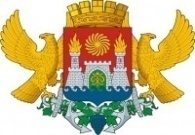 АДМИНИСТРАЦИЯ ГОРОДСКОГО ОКРУГА С ВНУТРИГОРОДСКИМ ДЕЛЕНИЕМ «ГОРОД МАХАЧКАЛА»МУНИЦИПАЛЬНОЕ БЮДЖЕТНОЕ ОБЩЕОБРАЗОВАТЕЛЬНОЕ  УЧРЕЖДЕНИЕ«СРЕДНЯЯ ОБЩЕОБРАЗОВАТЕЛЬНАЯ ШКОЛА № 45» ___________________________________________________________________________________________________________________________________________________________________________________________________________________________________________________________ пгт. Шамхал Ул. Ленина, 38, г. Махачкала, Республика Дагестан, 367912, тел  (8722)  98-80-13  e-mail: ege600045@yandex.ru ОГРН 1070560001885,ИНН/КПП 0560034718, ОКПО 49165592№____  от  __________2020г.